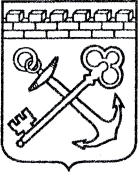 АДМИНИСТРАЦИЯ ЛЕНИНГРАДСКОЙ ОБЛАСТИКОМИТЕТ ПО КУЛЬТУРЕ ЛЕНИНГРАДСКОЙ ОБЛАСТИПРИКАЗ«___»____________2018 г.                                                              №_______________г. Санкт-ПетербургОб утверждении квалификационных требований, предъявляемых к кандидатам на замещение вакантной должности директора Государственного казенного учреждения культуры «Ленинградская областная универсальная научная библиотека»        В соответствии с пунктом 1.2 Положения «О порядке проведения конкурса на право замещения вакантной должности руководителя Государственного казенного учреждения культуры «Ленинградская областная универсальная научная библиотека», утвержденного постановлением  Губернатора   Ленинградской    области  от 01 февраля 2000 года N 32-пг, приказываю:1.  Утвердить квалификационные требования, предъявляемые к кандидатам на замещение вакантной должности руководителя подведомственного  комитету по культуре Ленинградской области Государственного казенного учреждения культуры «Ленинградская областная универсальная научная библиотека»:  В  конкурсе  могут  принять  участие  граждане Российской Федерации, имеющие  высшее образование по одной из специальностей  (по одному из направлений подготовки) укрупненной группы специальностей и направлений подготовки «Культура и искусство», подтверждаемое государственным документом об образовании и стажем работы в библиотечной сфере не менее 5 лет, в том числе на руководящих должностях не менее 3 лет.         1.2  Знания:основ планирования деятельности  учреждения культуры;основ финансирования и организации бухгалтерского учета в государственном казенном учреждении;основ организации управления государственным бюджетным учреждением;основ трудового законодательства;основных требований охраны труда.«Основы  законодательства  Российской  Федерации  о  культуре»  от 09.10.1992 № 3612-1.«Бюджетный кодекс Российской Федерации»  от 31.07.1998 № 145-ФЗ.Федерального закона от 12.01.1996 № 7-ФЗ «О некоммерческих организациях»;Федерального закона от 05.04.2013 № 44-ФЗ «О контрактной системе в сфере закупок товаров, работ, услуг для обеспечения государственных и муниципальных нужд»;Федерального закона от 29.12.1994 № 77-ФЗ «Об обязательном экземпляре документов»;Федерального закона от 29.12.1994 г. № 78-ФЗ «О библиотечном деле»; 
Федерального  закона от 18.07.2011 № 223-ФЗ «О закупках товаров, работ, услуг отдельными видами юридических лиц».Областного закона Ленинградской области от 30.12.2009 № 116-оз « Об обязательном экземпляре документов Ленинградской области».Постановления  Правительства  Ленинградской  области  от  15 июня 2011 года № 173 «Об утверждении Положения о системах оплаты труда в государственных бюджетных учреждениях Ленинградской области и государственных казенных учреждениях Ленинградской области по видам экономической деятельности»;Приказа   комитета   по   культуре   Ленинградской    области   от  05.02.2018 № 01-03/18-9 «Об утверждении административного регламента предоставления на территории Ленинградской области государственной услуги «Предоставление доступа к оцифрованным изданиям,  хранящимся в библиотеках»;Приказа   комитета   по   культуре   Ленинградской    области   от  05.02.2018 № 01-03/18-10 «Об утверждении административного регламента предоставления на территории Ленинградской области государственной услуги «Предоставление доступа к справочно-поисковому аппарату библиотек, базам данных».        2. Представить в комитет по культуре Ленинградской области, гражданину изъявившему желание участвовать в конкурсе, следующие документы:заявку, в соответствии с требованиями конкурсной документации;документ, удостоверяющий личность заявителя.        Заявки принимаются в двойных конвертах.        Во внешнем конверте должны содержаться:а) собственно заявка, включающая согласие заявителя с условиями, изложенными в конкурсной документации;б) анкета заявителя, написанная собственноручно и содержащая сведения, предусмотренные в анкете, форма которой утверждена распоряжением Правительства Российской Федерации от 26 мая 2005 года № 667-р;в) копия диплома о высшем  образовании с копией вкладыша к диплому (с предъявлением оригиналов документов);г) одна фотография размером 4 х ;д) список публикаций по направлениям своей профессиональной деятельности (при наличии);е) заверенные в установленном порядке копии  трудовой книжки  или иных документов, подтверждающих трудовую (служебную) деятельность гражданина, документов о повышении квалификации, о присвоении ученой степени либо ученого звания (с предъявлением оригиналов документов);ж) сведения о своих доходах, об имуществе и обязательствах имущественного характера, а также о доходах, об имуществе и обязательствах имущественного характера своих супруга (супруги) и несовершеннолетних детей.	       Во внутреннем запечатанном конверте должны содержаться предложения участника конкурса по организации работы учреждения, обеспечивающие улучшение основных показателей его деятельности.       Заявитель вправе представить другие  документы,  характеризующие личность заявителя, его деловую репутацию и профессиональную квалификацию.       3. Настоящий   приказ   вступает   в   силу   со   дня   его  официального опубликования.           4. Контроль  за  исполнением настоящего приказа возложить на заместителя  председателя комитета по культуре Ленинградской области.     Председатель комитета                                                                         Е.В. Чайковский